	JANUARY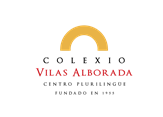              Monday 9In green         Wednesday 11             Thursday 12Friday 13Sardines in oil with tomato and onionCream of gourd soupGarlic soupOmelette with toastLettuce, olives and onion saladSpaghetti with pesto sauceRice with vegetablesStewed beef with potatoes and paprikaChickpea and vegetable stewBaked hake with potatoesAppleOrangePearAppleNatural juiceIn greenTuesday 17JapanThursday 19Friday 20Cream of vegetable soupLettuce and carrot saladMiso soupPeas with garlic sauceChicken, leek and ginger soupMacaroni with tomatoAsturian bean stewYakimeshi fried riceBoiled ray and potatoes with paprikaPoached eggs with mashed potaotes and tomato saucePearYoghurt with honeyDorayakyAppleBananaMonday 23Tuesday 24          Wednesday 25In greenFriday 27Lettuce and tomato saladTurnip top brothCream of carrot soupVegetable toastsGreen beans with tomatoBaked pork ribsSea riceCauliflower, cabbage and boiled eggsLentils sautéed with ecologic sesameVermicelli with chicken and vegetablesPearOrangeBananaAppleFresh fruit saladMonday 30Tuesday 31WednesdayThursdayFridayTomatoes with oreganoLettuce and onion saladBeef and potato stewBaked eggs with tomato and white sauceApplePear